  Základní škola a Mateřská škola Dobrá Voda, příspěvková organizace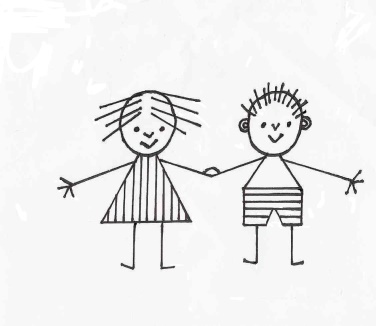   Dobrá Voda 96, 594 51 Křižanov  566 543 158,  733 510 327,  IČO 75023806  www.skoladobravoda.czDodatek č. 3 ke „Školnímu řádu Základní  školy Dobrá Voda“Škola: Základní škola a Mateřská škola Dobrá Voda, příspěvková organizaceDobrá Voda 96, 594 51 KřižanovŘeditelka školy: Mgr. Věra HavelkováIČO : 750 23 806REDIZO : 600 130 711Platnost dokumentu: od 1. 10. 2020Dodatek ke školnímu řádu ZŠ  č. 3 byl projednán na pedagogické poradě dne 5. 10. 2020, byl schválen školskou radou dne ……………………….Dodatek nabývá účinnosti dnem 1. 10. 2020Tímto dodatkem je do  školního řádu ZŠ Dobrá Voda od 1. 10. 2020 zapracována povinnost distančního způsobu vzdělávání za podmínek stanovených v § 184 a zákona č. 561/2004 Sb., o předškolním, základním, středním, vyšším odborném a jiném vzdělávání (školský zákon).Distanční vzdělávání1.   Povinnosti žáků a zákonných zástupcůŽáci jsou povinni se řádně vzdělávat jak prezenční, tak distanční formou výuky, při ní v míře odpovídající okolnostem. Zákonný zástupce žáka je povinen doložit důvody nepřítomnosti žáka ve vyučování nejpozději do 3 kalendářních dnů od počátku nepřítomnosti žáka jak při prezenční výuce, tak při distančním vzdělávání. Zákonní zástupci jsou povinni dokládat důvody nepřítomnosti dítěte a žáka ve vyučování, a to i v jeho distanční formě. Žák je povinen být případě mimořádných opatření vybaven ochrannými prostředky dýchacích cest a používat je předepsaným způsobem. 2.   Režim Režim vyučovacích hodin a přestávek, rozvrh při prezenční výuce, rozdělení žáků do tříd se nevztahuje na distanční vzdělávání, zde jsou respektována specifika tohoto způsobu vzdělávání, jako jsou odlišné technické vybavení a možnosti žáků, náročnost dlouhodobé práce s počítačem, dlouhodobé sledování monitoru, nevhodné držení těla, atd. Délku výuky a přestávek stanovuje pedagog při distančním vzdělávání podle charakteru činnosti a s přihlédnutím k základním fyziologickým potřebám žáků, jejich schopnostem a reakcím. Distanční vzdělávání škola přizpůsobí podmínkám žáků a zajistí:on-line výukou, kombinací synchronní on-line výukou (pedagogický pracovník pracuje v určené době se skupinou žáků prostřednictvím komunikační platformy) a asynchronní výukou (žáci pracují individuálně, tempo a čas si volí sami); časové rozvržení takovéto výuky odpovídá zhruba časovému rozvržení prezenční výuky a bude stanoveno vždy pro konkrétní případy, např. odlišně při distanční výuce celé třídy, nebo kombinace distanční výuky pro jednu část třídy a prezenční výuku pro druhou částoff-line výukou, bez kontaktů přes internet a to buď předáváním písemných materiálů poštou, či osobním vyzvedáváním, telefonickyindividuálními konzultacemi žáků a pedagogických pracovníkůkomunikací pedagogických pracovníků se zákonnými zástupci žákůzveřejněním zadávaných úkolů a následným zveřejněním správného řešeníinformováním žáka o jeho výsledcích, poskytováním zpětné vazby, uplatňováním zejména formativního hodnocení a vedením žáka k sebehodnocenípravidelnou a průběžnou komunikací s žákem, způsobem odpovídajícím jeho možnostem, technickému vybavení a rodinným podmínkámprůběžnou kontrolní a hospitační činností vedení školyPři distančním vzdělávání nelze realizovat vzdělávání v rozsahu plánovaném pro prezenční výuku, škola se zaměří především na stěžejní výstupy v českém jazyce, matematice a cizím jazyce. Priority ve vzdělávání budou operativně určovány podle délky distanční výuky, zda půjde o krátkodobé či dlouhodobé zákazy přítomnosti žáků ve školách.Veškeré změny ve vzdělávacím obsahu a tematických plánech, přesuny učiva, vypuštění učiva škola eviduje a využije pro případné úpravy vzdělávání v dalším období a úpravy svého školního vzdělávacího programu. 3.   Hodnocení výsledků vzdělávání: Při distančním vzdělávání, zajišťovaném jakoukoli formou, žák vždy dostane zpětnou vazbu o výsledcích svého vzdělávání a plnění zadaných úkolů, je uplatňováno především formativní hodnocení, jak klasifikačním stupněm, tak slovním hodnocením. Po uzavření určitých celků učiva je provedeno sumativní hodnocení výsledků žáka při osvojování učiva tohoto celku. Výsledky vzdělávání prezenční formou jsou dokládány i písemnými pracemi žáka (testy, prověrky), při distanční výuce výsledky jeho práce ukládány ve formě osobního portfolia, v listinné, nebo digitální podobě.  Zákonní zástupci jsou při distančním vzdělávání informováni průběžně prostřednictvím písemné korespondence (dopis, e-mail), telefonicky, případně videohovorem, osobně.Zpracováno dle "Metodického doporučení pro vzdělávání distančním způsobem, vydalo MŠMT dne 23. 9. 2020.V Dobré Vodě dne 28. 8. 2020                razítko školy                                  ředitelka školy                                   